UNIVERSIDAD TECNOLÓGICA INDOAMÉRICA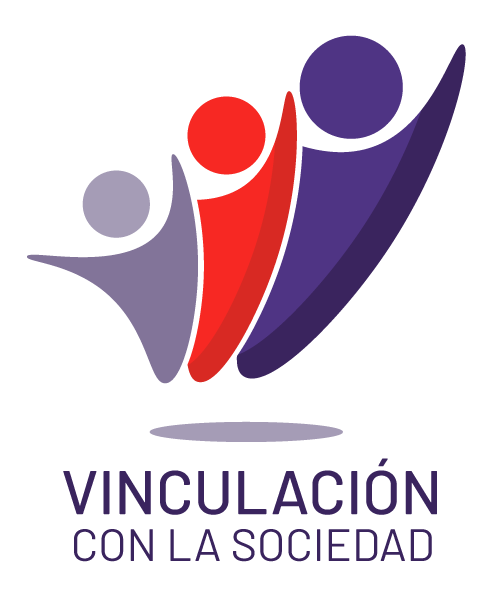 FORMATO PARA PRESENTACIÓN DE PROYECTOS DE VINCULACIÓN CON LA SOCIEDAD2021PROBLEMÁTICA Y JUSTIFICACIÓN DEL PROYECTOProblemática:Justificación: OBJETIVOS(Elabore un árbol de objetivos en base al árbol de problemas. Para elaborar el árbol de objetivos ver la Guía Metodológica para elaborar árbol de Objetivos. Éste árbol irá como anexo al final del proyecto. Anexo 2)Objetivo General. (Usar un verbo en infinitivo. El objetivo general debe responder la pregunta “Qué se quiere lograr con el proyecto”. Este objetivo debe mostrar coherencia con el título del proyecto y la problemática planteada.  El objetivo general se demuestra a través del cumplimiento de los objetivos específicos. El objetivo general sale del problema central del árbol de problemasUtilizar verbos evaluables, medibles y/o cuantificables. Cantidad Calidad y Tiempo)Objetivos Específicos.(Son los objetivos específicos los que se investigan y los que llevarán a los resultados esperados. Deben ser, por tanto, realistas e identificables con los resultados.El conjunto de objetivos específicos (mínimo tres, máximo cinco) incluyen “Qué se quiere conocer” y “cómo se realizará el proyecto” por lo que debe plantear de forma general cómo se logrará el mismo.Los objetivos específicos nacen de las causas del árbol de problemas)METAS METODOLOGÍA(La metodología debe resumir información de forma clara y concisa sobre los siguientes aspectos:•	Técnicas de recolección de información•	Técnica de análisis de Información•	Descripción de las fases del proyecto)SOSTENIBILIDAD DEL PROYECTOMARCO LÓGICOPRESUPUESTO DEL PROYECTO (Llene para cada actividad que requiere inversión el valor correspondiente. También debe desglosarlo por fuente de financiamiento) (se puede crear columnas de acuerdo a la necesidad)CRONOGRAMA VALORADO DE ACTIVIDADES (Aquí llenar únicamente con los valores asignados por la UTI. No considere los valores de aporte externo ni de otros. Debe indicar al detalle los rubros solicitados)Tabla 11PRIMER AÑOSEGUNDO AÑO TERCER AÑO(Se debe tomar en cuenta el análisis de impacto de los efectos planteados en el árbol de objetivos)Especificar la metodologíaFICHA METODOLÓGICA (Colocar fórmula de cálculo en la siguiente tabla)Esta ficha metodológica tiene la finalidad de definir los indicadores de impacto a nivel de la meta del proyecto. Debe elaborar una ficha metodológica para cada uno de los fines o efecto planteados en la matriz del maco lógicoTabla 12 (Observe el ejemplo en la Guía Metodológica)(Haga una ficha por cada indicador efecto o fin)Incluir de los últimos 5 años relacionados a la investigación y docenciaANEXOSANEXO 1: ARBOL DE PROBLEMASANEXO 2: ARBOL DE OBJETIVOSDATOS INFORMATIVOSDATOS INFORMATIVOSDATOS INFORMATIVOSDATOS INFORMATIVOSDATOS INFORMATIVOSDATOS INFORMATIVOSDATOS INFORMATIVOSDATOS INFORMATIVOS1.1 DATOS GENERALES PROYECTO 1.1 DATOS GENERALES PROYECTO 1.1 DATOS GENERALES PROYECTO 1.1 DATOS GENERALES PROYECTO 1.1 DATOS GENERALES PROYECTO 1.1 DATOS GENERALES PROYECTO 1.1 DATOS GENERALES PROYECTO 1.1 DATOS GENERALES PROYECTO Nombre del Proyecto:Nombre del Proyecto:Será claro y conciso máximo veinte palabras, y debe guardar relación con el objetivo general.Será claro y conciso máximo veinte palabras, y debe guardar relación con el objetivo general.Será claro y conciso máximo veinte palabras, y debe guardar relación con el objetivo general.Será claro y conciso máximo veinte palabras, y debe guardar relación con el objetivo general.Será claro y conciso máximo veinte palabras, y debe guardar relación con el objetivo general.Será claro y conciso máximo veinte palabras, y debe guardar relación con el objetivo general.Código:Código:Esta será una codificación establecida por la Coordinación de Vinculación la Sociedad.Esta será una codificación establecida por la Coordinación de Vinculación la Sociedad.Esta será una codificación establecida por la Coordinación de Vinculación la Sociedad.Esta será una codificación establecida por la Coordinación de Vinculación la Sociedad.Esta será una codificación establecida por la Coordinación de Vinculación la Sociedad.Esta será una codificación establecida por la Coordinación de Vinculación la Sociedad.Número de Docentes Número de Docentes Colocar el número de docentes a cargo del proyectoColocar el número de docentes a cargo del proyectoColocar el número de docentes a cargo del proyectoColocar el número de docentes a cargo del proyectoColocar el número de docentes a cargo del proyectoColocar el número de docentes a cargo del proyectoNúmero de EstudiantesNúmero de EstudiantesColocar el número de estudiantes participantes en el proyectoColocar el número de estudiantes participantes en el proyectoColocar el número de estudiantes participantes en el proyectoColocar el número de estudiantes participantes en el proyectoColocar el número de estudiantes participantes en el proyectoColocar el número de estudiantes participantes en el proyectoUbicación Ubicación Colocar: Provincia, cantón, parroquia y barrio donde el proyecto planea intervenirColocar: Provincia, cantón, parroquia y barrio donde el proyecto planea intervenirColocar: Provincia, cantón, parroquia y barrio donde el proyecto planea intervenirColocar: Provincia, cantón, parroquia y barrio donde el proyecto planea intervenirColocar: Provincia, cantón, parroquia y barrio donde el proyecto planea intervenirColocar: Provincia, cantón, parroquia y barrio donde el proyecto planea intervenirObjetivo GeneralObjetivo GeneralDefinir la situación que deberá lograrse para solucionar el problema.Definir la situación que deberá lograrse para solucionar el problema.Definir la situación que deberá lograrse para solucionar el problema.Definir la situación que deberá lograrse para solucionar el problema.Definir la situación que deberá lograrse para solucionar el problema.Definir la situación que deberá lograrse para solucionar el problema.Objetivos EspecíficosObjetivos EspecíficosDefinir los componentes que deberán cumplirse para alcanzar el objetivo general.Definir los componentes que deberán cumplirse para alcanzar el objetivo general.Definir los componentes que deberán cumplirse para alcanzar el objetivo general.Definir los componentes que deberán cumplirse para alcanzar el objetivo general.Definir los componentes que deberán cumplirse para alcanzar el objetivo general.Definir los componentes que deberán cumplirse para alcanzar el objetivo general.Metas de ImpactoMetas de ImpactoDeben ser alcanzables y medibles.Deben ser alcanzables y medibles.Deben ser alcanzables y medibles.Deben ser alcanzables y medibles.Deben ser alcanzables y medibles.Deben ser alcanzables y medibles.Tipo de BeneficiarioTipo de BeneficiarioIdentifique al beneficiario de acuerdo a su tipo de vulnerabilidad.Identifique al beneficiario de acuerdo a su tipo de vulnerabilidad.Identifique al beneficiario de acuerdo a su tipo de vulnerabilidad.Identifique al beneficiario de acuerdo a su tipo de vulnerabilidad.Identifique al beneficiario de acuerdo a su tipo de vulnerabilidad.Identifique al beneficiario de acuerdo a su tipo de vulnerabilidad.Número de beneficiarios directosNúmero de beneficiarios directosColoque el número de beneficiarios directos.Coloque el número de beneficiarios directos.Coloque el número de beneficiarios directos.Coloque el número de beneficiarios directos.Coloque el número de beneficiarios directos.Coloque el número de beneficiarios directos.Número de beneficiarios indirectosNúmero de beneficiarios indirectosColoque el número de beneficiarios indirectos.Coloque el número de beneficiarios indirectos.Coloque el número de beneficiarios indirectos.Coloque el número de beneficiarios indirectos.Coloque el número de beneficiarios indirectos.Coloque el número de beneficiarios indirectos.PresupuestoAño 1Año 2Año 2Año 3Año 3TotalPresupuestoAporte de la UTIColoque los valoresPresupuestoAporte de BeneficiariosPresupuestoAporte por autogestiónFecha de Inicio:Fecha de Inicio:Ponga la fecha de inicio del proyectoPonga la fecha de inicio del proyectoFecha de Fin:Fecha de Fin:Ponga la fecha de finalización del proyectoPonga la fecha de finalización del proyecto1.2 ALINEACION ESTRATÉGICA1.2 ALINEACION ESTRATÉGICAFacultadColoque la Facultad a la que pertenece la carrera que formula el proyecto de vinculación.CarreraColoque el nombre de la carrera que formula el proyecto de vinculación.Nivel Académico Coloque el nivel académico al cual corresponde el proyecto de vinculación que se está formulando.ModalidadColoque la modalidad a la que pertenece el estudiante.Sede Coloque la sede a la que pertenece el estudianteDominio Académico:Debe escribir el dominio académico al que corresponde el proyecto de vinculación planteado. Línea de Investigación:   Se debe escribir la línea de investigación de la UTI, a la cual se articula el proyecto planteado.Programa de Vinculación con la Sociedad:Escriba el nombre del programa de Vinculación con la Sociedad, al cual corresponda la propuesta planteada.Línea de Vinculación:  Escriba el nombre de la línea de Vinculación con la Sociedad, al cual corresponda la propuesta planteada.Áreas de aplicación:Escriba el nombre del área de aplicación de Vinculación con la Sociedad, al cual corresponda la propuesta planteada.Alineamiento al Objetivo de Desarrollo Sostenible – ODS:Escriba el Objetivo de Desarrollo Sostenible con el que se articula el proyecto planteado.Alineamiento al Plan Nacional de Desarrollo Toda una Vida:Escriba el eje del Plan Nacional de Desarrollo con el que se articula el proyecto planteado.Alineamiento al Plan Nacional de Desarrollo Toda una Vida:Escriba el objetivo del Plan Nacional de Desarrollo con el que se articula el proyecto planteado.Alineamiento Plan de Ordenamiento Territorial local:Escriba el objetivo del plan de ordenamiento territorial local con el que se articula el proyecto planteado.Aumentar Reglamento  111 CES 20191.3 EQUIPO HUMANO ASIGNADO PARA EL PROYECTO1.3 EQUIPO HUMANO ASIGNADO PARA EL PROYECTO1.3 EQUIPO HUMANO ASIGNADO PARA EL PROYECTO1.3 EQUIPO HUMANO ASIGNADO PARA EL PROYECTO1.3 EQUIPO HUMANO ASIGNADO PARA EL PROYECTO1.3 EQUIPO HUMANO ASIGNADO PARA EL PROYECTO1.3 EQUIPO HUMANO ASIGNADO PARA EL PROYECTO1.3 EQUIPO HUMANO ASIGNADO PARA EL PROYECTODocentes asignados al proyectoNombre del docente  Nombre del docente  Nombre del docente  Nombre del docente  Nombre del docente  Cédula del DocenteHoras asignadas en el distributivoDirector de proyectoDocente de apoyoDocente de apoyoESTUDIANTES PARTICIPANTESESTUDIANTES PARTICIPANTESESTUDIANTES PARTICIPANTESESTUDIANTES PARTICIPANTESESTUDIANTES PARTICIPANTESESTUDIANTES PARTICIPANTESESTUDIANTES PARTICIPANTESESTUDIANTES PARTICIPANTESNivel Nivel Nivel Nivel PeríodoPeríodoPeríodoNúmero6TO6TO6TO6TO2020 B2020 B2020 B60Total Estudiantes En ProyectoTotal Estudiantes En ProyectoTotal Estudiantes En ProyectoTotal Estudiantes En ProyectoTotal Estudiantes En ProyectoTotal Estudiantes En ProyectoTotal Estudiantes En ProyectoBENEFICIARIOS BENEFICIARIOS BENEFICIARIOS BENEFICIARIOS BENEFICIARIOS BENEFICIARIOS BENEFICIARIOS BENEFICIARIOS 2.1 Beneficiarios Directos2.1 Beneficiarios Directos2.1 Beneficiarios Directos2.1 Beneficiarios Directos2.1 Beneficiarios Directos2.1 Beneficiarios Directos2.1 Beneficiarios Directos2.1 Beneficiarios DirectosRazón Social de la entidad u organización beneficiaria.Razón Social de la entidad u organización beneficiaria.Razón Social de la entidad u organización beneficiaria.Escriba el nombre de la entidad que representa a los beneficiarios directos del proyecto de vinculación.Escriba el nombre de la entidad que representa a los beneficiarios directos del proyecto de vinculación.Escriba el nombre de la entidad que representa a los beneficiarios directos del proyecto de vinculación.Escriba el nombre de la entidad que representa a los beneficiarios directos del proyecto de vinculación.Escriba el nombre de la entidad que representa a los beneficiarios directos del proyecto de vinculación.Nombre y cargo del representante legal. Nombre y cargo del representante legal. Nombre y cargo del representante legal. Escriba los datos del representante legal de los beneficiarios directosEscriba los datos del representante legal de los beneficiarios directosEscriba los datos del representante legal de los beneficiarios directosEscriba los datos del representante legal de los beneficiarios directosEscriba los datos del representante legal de los beneficiarios directosCiudad, dirección, teléfonos, pág. web de la empresa o institución.Ciudad, dirección, teléfonos, pág. web de la empresa o institución.Ciudad, dirección, teléfonos, pág. web de la empresa o institución.Escriba los datos de ubicación y contacto de los beneficiarios directosEscriba los datos de ubicación y contacto de los beneficiarios directosEscriba los datos de ubicación y contacto de los beneficiarios directosEscriba los datos de ubicación y contacto de los beneficiarios directosEscriba los datos de ubicación y contacto de los beneficiarios directosConvenioConvenioConvenioEscriba el tipo de convenio y la institución con la cual se firmóEscriba el tipo de convenio y la institución con la cual se firmóEscriba el tipo de convenio y la institución con la cual se firmóEscriba el tipo de convenio y la institución con la cual se firmóEscriba el tipo de convenio y la institución con la cual se firmóCaracterización de los beneficiarios directos:Caracterización de los beneficiarios directos:Caracterización de los beneficiarios directos:Caracterización de los beneficiarios directos:Caracterización de los beneficiarios directos:Caracterización de los beneficiarios directos:Caracterización de los beneficiarios directos:Caracterización de los beneficiarios directos:Número y afectación de beneficiariosNúmero y afectación de beneficiariosEscriba el número y la afectación de los beneficiarios directos que será atendida por el proyecto.Ej: 250 personas adultas analfabetas.Escriba el número y la afectación de los beneficiarios directos que será atendida por el proyecto.Ej: 250 personas adultas analfabetas.Escriba el número y la afectación de los beneficiarios directos que será atendida por el proyecto.Ej: 250 personas adultas analfabetas.Escriba el número y la afectación de los beneficiarios directos que será atendida por el proyecto.Ej: 250 personas adultas analfabetas.Escriba el número y la afectación de los beneficiarios directos que será atendida por el proyecto.Ej: 250 personas adultas analfabetas.Escriba el número y la afectación de los beneficiarios directos que será atendida por el proyecto.Ej: 250 personas adultas analfabetas.Tipo de beneficiarioTipo de beneficiarioGrupo etario:Grupo etario:Grupo etario:Número:Número:Número:Tipo de beneficiarioTipo de beneficiarioNiñosNiñosNiñosTipo de beneficiarioTipo de beneficiarioJóvenesJóvenesJóvenesTipo de beneficiarioTipo de beneficiarioAdultosAdultosAdultosTipo de beneficiarioTipo de beneficiarioTercera EdadTercera EdadTercera EdadTipo de beneficiarioTipo de beneficiarioTotal:Total:Total:Nivel socio económicoNivel socio económicoEscriba el nivel socio económico al que pertenece el grupo de beneficiarios. Escriba el nivel socio económico al que pertenece el grupo de beneficiarios. Escriba el nivel socio económico al que pertenece el grupo de beneficiarios. Escriba el nivel socio económico al que pertenece el grupo de beneficiarios. Escriba el nivel socio económico al que pertenece el grupo de beneficiarios. Escriba el nivel socio económico al que pertenece el grupo de beneficiarios. Pertenencia étnicaPertenencia étnicaEscriba el grupo étnico al que pertenece el grupo beneficiarios. Escriba el grupo étnico al que pertenece el grupo beneficiarios. Escriba el grupo étnico al que pertenece el grupo beneficiarios. Escriba el grupo étnico al que pertenece el grupo beneficiarios. Escriba el grupo étnico al que pertenece el grupo beneficiarios. Escriba el grupo étnico al que pertenece el grupo beneficiarios. Actividad económica principal de la que dependenActividad económica principal de la que dependenEscriba la principal actividad económica a la que se dedican los beneficiarios.Ej: Su dedicación es principalmente la agriculturaEscriba la principal actividad económica a la que se dedican los beneficiarios.Ej: Su dedicación es principalmente la agriculturaEscriba la principal actividad económica a la que se dedican los beneficiarios.Ej: Su dedicación es principalmente la agriculturaEscriba la principal actividad económica a la que se dedican los beneficiarios.Ej: Su dedicación es principalmente la agriculturaEscriba la principal actividad económica a la que se dedican los beneficiarios.Ej: Su dedicación es principalmente la agriculturaEscriba la principal actividad económica a la que se dedican los beneficiarios.Ej: Su dedicación es principalmente la agriculturaOtra característica relevanteOtra característica relevanteDe ser el caso, escriba otra característica que permita identificar al grupo y a su condición de vulnerabilidad. De ser el caso, escriba otra característica que permita identificar al grupo y a su condición de vulnerabilidad. De ser el caso, escriba otra característica que permita identificar al grupo y a su condición de vulnerabilidad. De ser el caso, escriba otra característica que permita identificar al grupo y a su condición de vulnerabilidad. De ser el caso, escriba otra característica que permita identificar al grupo y a su condición de vulnerabilidad. De ser el caso, escriba otra característica que permita identificar al grupo y a su condición de vulnerabilidad. 2.2 Beneficiarios Indirectos2.2 Beneficiarios Indirectos2.2 Beneficiarios Indirectos2.2 Beneficiarios Indirectos2.2 Beneficiarios Indirectos2.2 Beneficiarios Indirectos2.2 Beneficiarios Indirectos2.2 Beneficiarios IndirectosDESARROLLO DEL PROYECTO 3.1 DIAGNÓSTICO SITUACIONALDiagnóstico:Escriba aquí un resumen donde se permita entender la situación en su contexto, identificar los principales problemas con sus posibles causas; además de las oportunidades y vulnerabilidades, capacidades y recursos. Se debe tomar en cuenta el contexto legal, social, ambiental y cultural. (Se puede usar información secundaria).  Los problemas identificados deben detallarse en el siguiente cuadro resumen, éstos deben ser jerarquizados y deben estar definidos de acuerdo a la pertinencia de las carreras.No.Problemas FocalesCausas12345Descripción de la problemática:(El diseño de un proyecto se realiza a partir de determinar las prioridades, una vez definido el problema se debe investigar más a fondo los detalles para desarrollar los objetivos.Elabore un árbol de problemas y lo va a colocar como Anexo al final de este proyecto. Para elaborar el árbol de problemas, vea la Guía metodológica para elaborar árbol de problemas)(La justificación es la parte de un proyecto en la que se exponen sus motivos. Explica las razones por las que es importante o pertinente llevar a cabo el proyecto. Lo pertinente se refiere a qué tan adecuado y actual es la alternativa planteada y cómo se relaciona con los objetivos de los planes de desarrollo nacional y local. Tiene que responder por escrito a la pregunta “¿Por qué se plantea este tema?”En esta sección se debe resaltar la importancia del proyecto, considerando las siguientes premisas:Exponer el porqué es necesario realizar el proyecto.Indicar el aporte del proyecto al avance de conocimientos y solución de la problemática.Describir el beneficio que el grupo objetivo obtendrá con el proyecto.Todo debe estar argumentado con referencias bibliográficas relevantes, pertinentes y lo más actuales posibles. Los efectos establecidos en el árbol de problemas pueden ayudar a la redacción de este punto).PROBLEMA:Alta tasa de analfabetismo en la localidadLÍNEA BASE:Escriba la línea baseEjemplo: La tasa de analfabetismo actual al 2019 es del 18%METASIMPACTO(Efecto - Fin)Son todos aquellos cambios en el bienestar de la población derivados de los efectos generados por el proyecto. Generalmente se refiere a la mejora de una variable a través de la cual se mide calidad de vida en el largo plazo. Escriba una meta por cada efecto o fin.Ejemplo: Para efecto o fin1: Aumentar la tasa de alfabetismo en la localidad en 12% respecto a la línea base del 2019Para efecto o fin 2: ……….. PROPÓSITO(Obj general cumplido)Se refiere a las mejoras que se generan en el corto plazo derivadas de la utilización de los productos del proyecto. Ejemplo: Aumento del número de estudiantes matriculados / 30 alumnos por aula = total 150 alumnosPRODUCTO(Obj. Específicos cumplidos- causas del problema resueltos)Hace referencia a lo que genera el proyecto de manera directa.Ejemplo: Mejoramiento de 5 aulas escolares.(Sostenibilidad del proyecto: indique si el proyecto generaría una segunda fase (si aplica) y en qué consistiría esta segunda fase. Puede responderse las siguientes preguntas: ¿Habrá continuidad del proyecto?, ¿Existen acuerdos institucionales que garanticen el funcionamiento del proyecto en el tiempo? ¿Cómo continuará el proyecto en el tiempo?)FINES (EFECTOS)INDICADORESINDICADORESMEDIOS DE VERIFICACIÓNSUPUESTOSF1: F1: Fecha inicioFecha finF2: FF2:  F2: FF2:  Fecha inicioFecha finF3:F3:Fecha inicioFecha finPROPOSITO (Escriba el Objetivo General)INDICADORESINDICADORESMEDIOS DE VERIFICACIÓNSUPUESTOSCOMPONENTES (PRODUCTOS)(Escriba los Obj. Específicos. Son llamados Medios y salen de las causas directas)INDICADORESINDICADORESMEDIOS DE VERIFICACIÓNSUPUESTOSC1: C2: C3: ACTIVIDADES(Escriba las actividades por cada componente o producto. Salen de las causas indirectas)INDICADORESINDICADORESMEDIOS DE VERIFICACIÓNSUPUESTOSC1.1: C1.2:C1.n: …C2.1:C2.2:C2.n:…C3.1:C3.2:C3.n:…Componentes/ActividadesUTI60%Aporte Externo 30%Autogestión10%Total USDC1: Construcción y dotación de escuelas$1000$ 1000$ 20001.1: Construcción de aulas$ 500$ 5001.2: Dotación de equipos de cómputo$ 200$ 2001.n: ……C2: Talleres presenciales de alfabetismoAlfabetizadores$ 250$ 300$ 200$ 7502.2 Alquiler de espacios2.n. …..C3: …..3.1 …..3.n …Total $ 1750$ 1800$ 200$ 3450ActividadPeríodo Académico BPeríodo Académico BPeríodo Académico BPeríodo Académico BPeríodo Académico BPeríodo Académico BPeríodo Académico APeríodo Académico APeríodo Académico APeríodo Académico APeríodo Académico APeríodo Académico ATOTALActividadOctNovDicEneFebMarAbrMayJunJulAgosSepActividad 1.1.Compra de 20 qq de cemento ($7 * 20)$ 140$ 140Actividad 1.nActividad 2.1Actividad 2.nActividad 3.1 Actividad 3.n Actividad nTOTALActividadPeríodo Académico BPeríodo Académico BPeríodo Académico BPeríodo Académico BPeríodo Académico BPeríodo Académico BPeríodo Académico APeríodo Académico APeríodo Académico APeríodo Académico APeríodo Académico APeríodo Académico ATOTALActividadOctNovDicEneFebMarAbrMayJunJulAgosSepActividad 1.1.Actividad 1.nActividad 2.1Actividad 2.nActividad 3.1 Actividad 3.n Actividad nTOTALActividadPeríodo Académico BPeríodo Académico BPeríodo Académico BPeríodo Académico BPeríodo Académico BPeríodo Académico BPeríodo Académico APeríodo Académico APeríodo Académico APeríodo Académico APeríodo Académico APeríodo Académico ATOTALActividadOctNovDicEneFebMarAbrMayJunJulAgosSepActividad 1.1.Actividad 1.nActividad 2.1Actividad 2.nActividad 3.1 Actividad 3.n Actividad nTOTALIMPACTOS  DEL PROYECTO DE VINCULACIÓNSocial:Científico:Económico:Políticas Públicas:Ambiental:Otros:SEGUIMIENTO Y EVALUACIÓN DEL PROYECTOEl Plan de Monitoreo identifica a todos los indicadores que deberán monitorearse a nivel de producto del proyecto.Describa como se va a realizar el monitoreo del proyecto, quien lo va a realizar y cada que tiempo Debe tener en cuenta para cada objetivo el planteamiento  claro y conciso del(os) resultado(s) esperado(s) su correspondiente indicador y medio de verificación detallado y  debidamente formulados.  El indicador debe permitir la verificación del cumplimiento de los objetivos específicos y los medios de verificación deben constituir evidencias del cumplimiento.Datos de Línea Base son necesarios para poder tener un punto inicial de partida desde el cual se pueda valorar el cambio con el tiempo. Colocar y describir el dato – valor de la línea base Impacto Esperado Describir el impacto esperado, es decir el cambio positivo o aporte de la ejecuciónFICHA METODOLÓGICA PARA EL PLANTEAMIENTO DE INDICADORES DE LA META DEL PROYECTONOMBRE DEL INDICADORDEFINICIÓNFÓRMULA DE CÁLCULOFÓRMULA DE CÁLCULOFÓRMULA DE CÁLCULOFórmula:                       Fórmula:                       Fórmula:                       DEFINICIÓN DE LAS VARIABLES RELACIONADASDEFINICIÓN DE LAS VARIABLES RELACIONADASDEFINICIÓN DE LAS VARIABLES RELACIONADASMETODOLOGÍA DE CÁLCULOMETODOLOGÍA DE CÁLCULOMETODOLOGÍA DE CÁLCULOUNIDAD DE MEDIDA O EXPRESIÓN DEL INDICADORUNIDAD DE MEDIDA O EXPRESIÓN DEL INDICADORINTERPRETACIÓN DEL INDICADORINTERPRETACIÓN DEL INDICADORIMPACTO ESPERADOIMPACTO ESPERADOPERIOCIDAD DEL INDICADORPERIOCIDAD DEL INDICADORFUENTE DE DATOSFUENTE DE DATOSELABORADO PORELABORADO PORREFERENCIAS BIBLIOGRÁFICASLEGALIZACIÓN DEL PROYECTO DE VINCULACIÓN8.1. Elaborado por: ______________________________Ing. …..Director del proyectoProfesor de la Carrera …..8.2. Revisado por: ___________________________ Ing.. …..Coordinador de la Carrera de …8.3. Aprobado por:  __________________________Ing. …..Decano de la Facultad  Ciencias Administrativas y Económicas.8.4 Revisado por:________________________________   Ing. ….Coordinador de Prácticas de Servicio Comunitario8.4 Aprobado por:________________________________   Ing. ….Director de Vinculación con la Sociedad